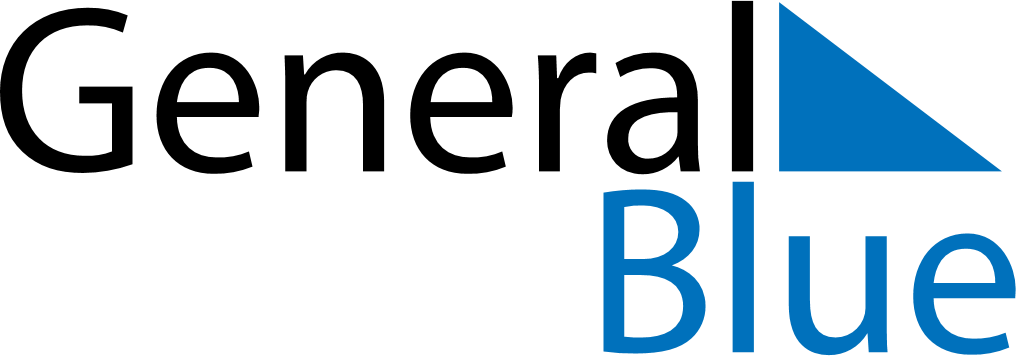 Weekly CalendarFebruary 4, 2024 - February 10, 2024Weekly CalendarFebruary 4, 2024 - February 10, 2024Weekly CalendarFebruary 4, 2024 - February 10, 2024Weekly CalendarFebruary 4, 2024 - February 10, 2024Weekly CalendarFebruary 4, 2024 - February 10, 2024Weekly CalendarFebruary 4, 2024 - February 10, 2024SUNDAYFeb 04MONDAYFeb 05TUESDAYFeb 06WEDNESDAYFeb 07THURSDAYFeb 08FRIDAYFeb 09SATURDAYFeb 10